З метою популяризації серед учнів школи необхідності вивчення історії рідної держави, перевірки їхніх знань та ерудиції; виховання почуття патріотизму, любові до Батьківщини, шанобливого ставлення до минулого українського народу було проведено захід  “Сторінками історії”. Організатори: учитель історії Лисюк В.Г., учитель української мови та літератури Токарик Т.І.Учасники заходу із задоволенням мандрували сторінками історії минулого. Завітали у гості до родової общини стародавнього світу: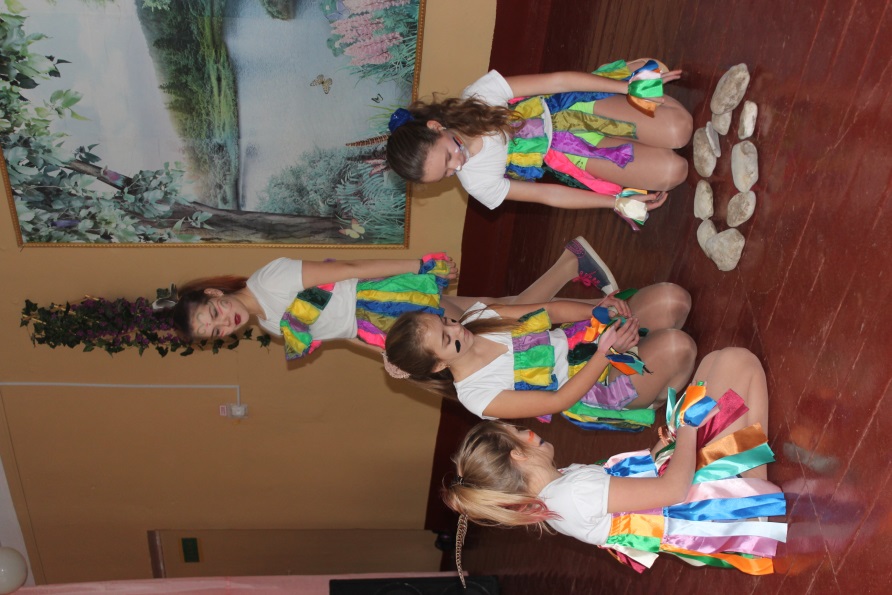 Відвідали Хетті і його сина у Стародавньому Єгипті: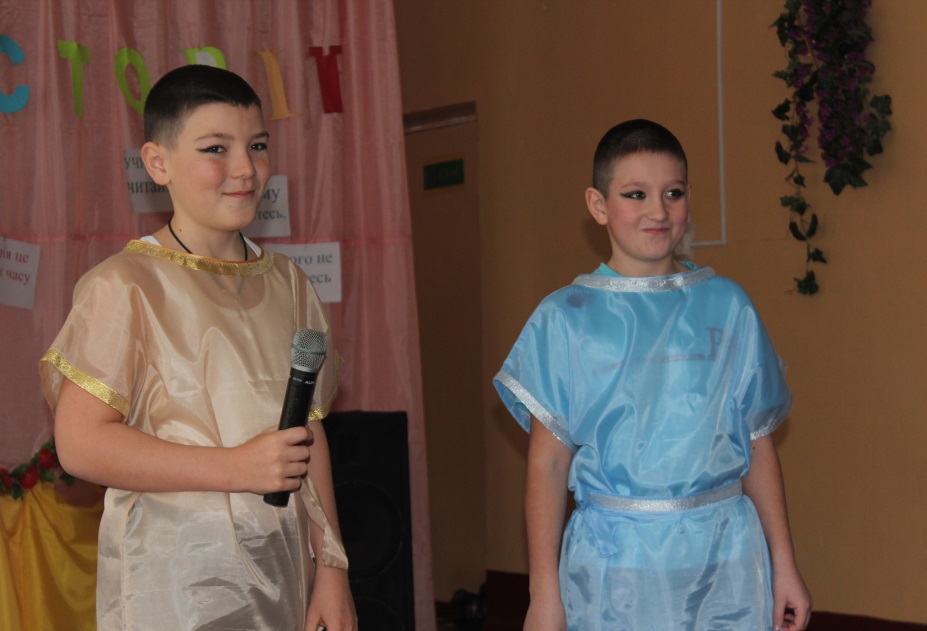 Побували у гостях князів Київської Русі: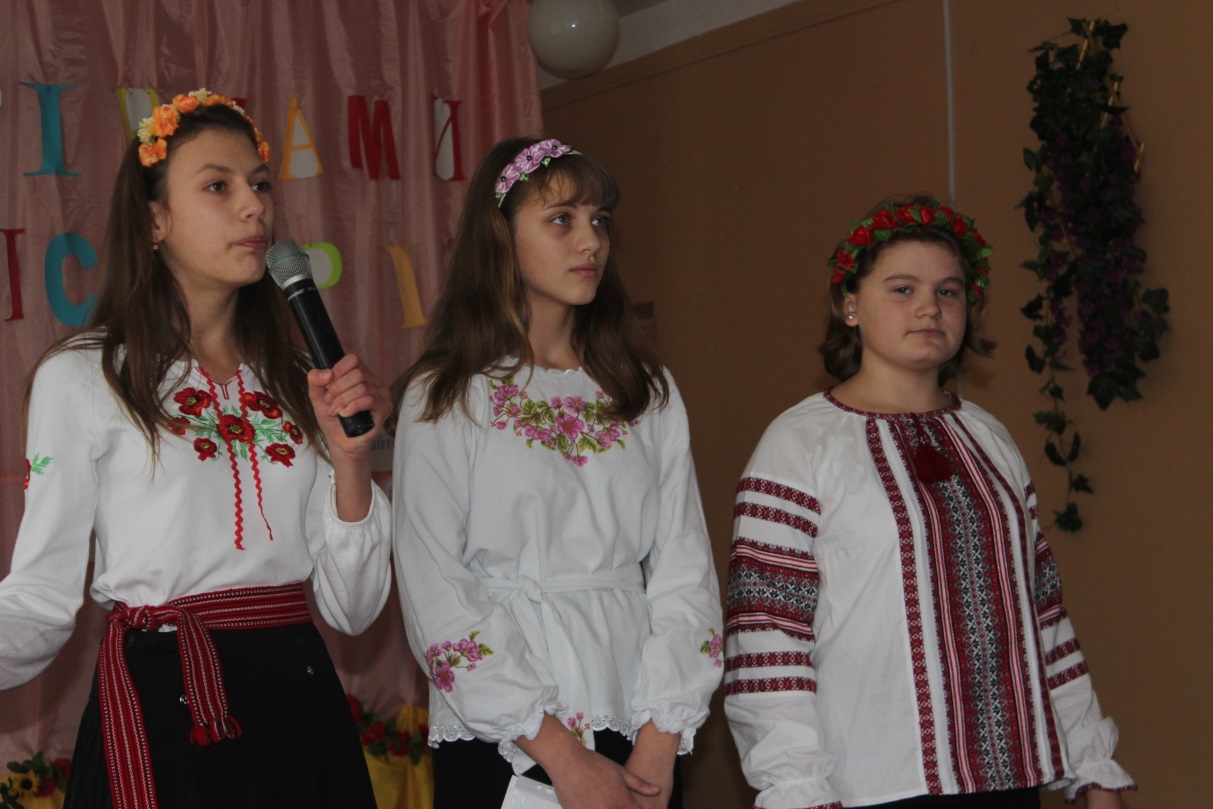 І послухали  пророцтва Нострадамуса щодопоходів Мамая на Русь: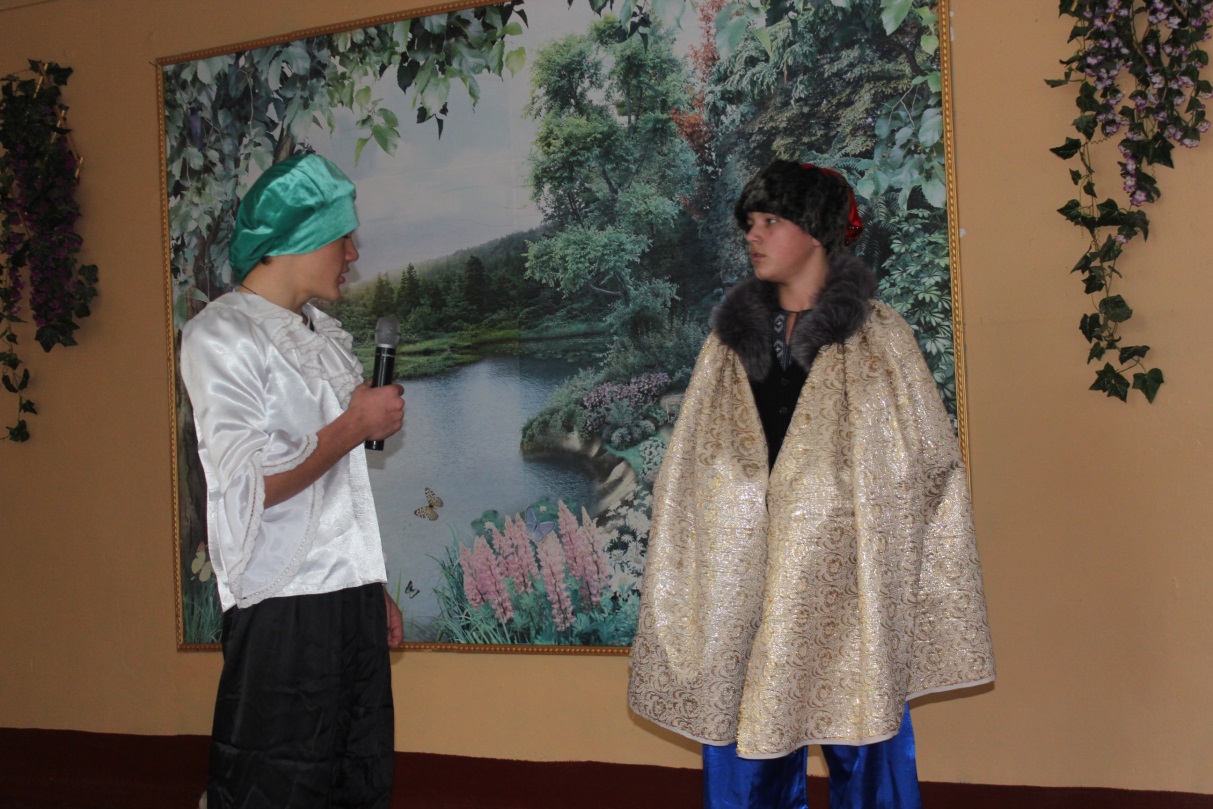 Від запорожців дізналися, як у школу приймали козаків: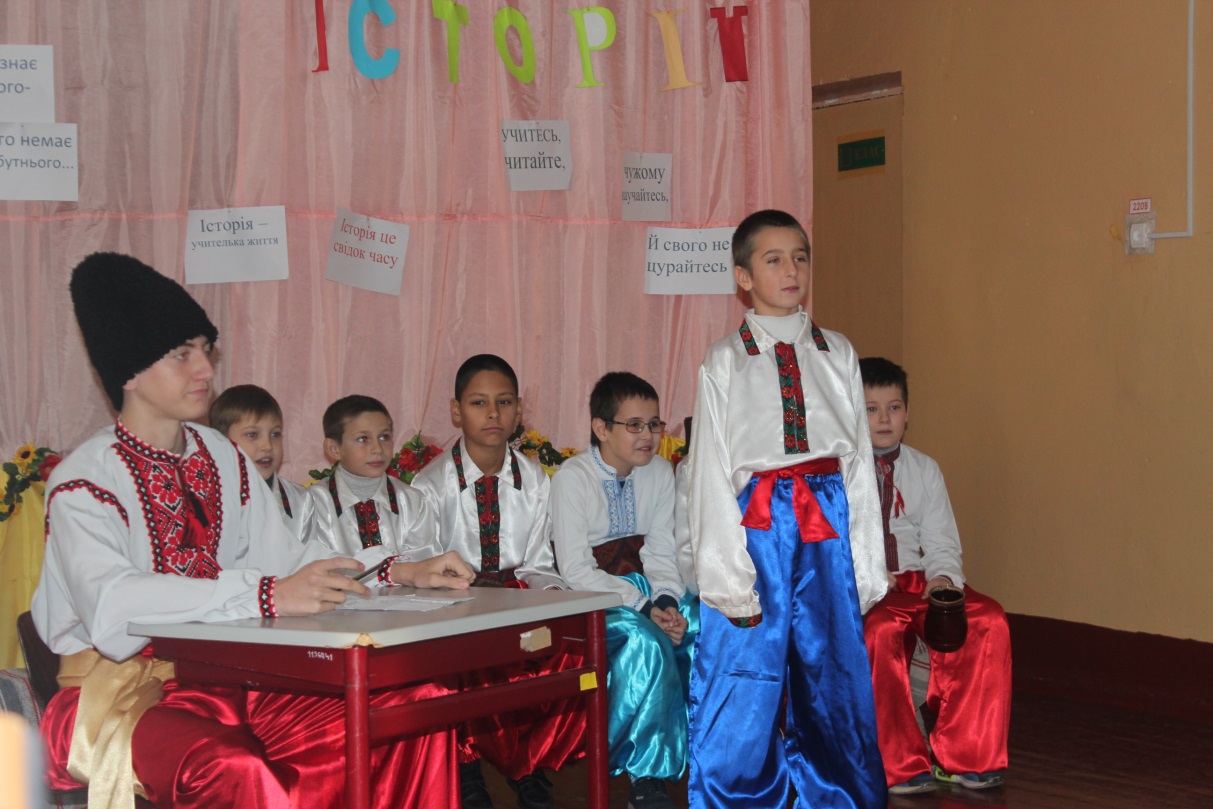 Познайомилися із Наполеоном на Кавказі: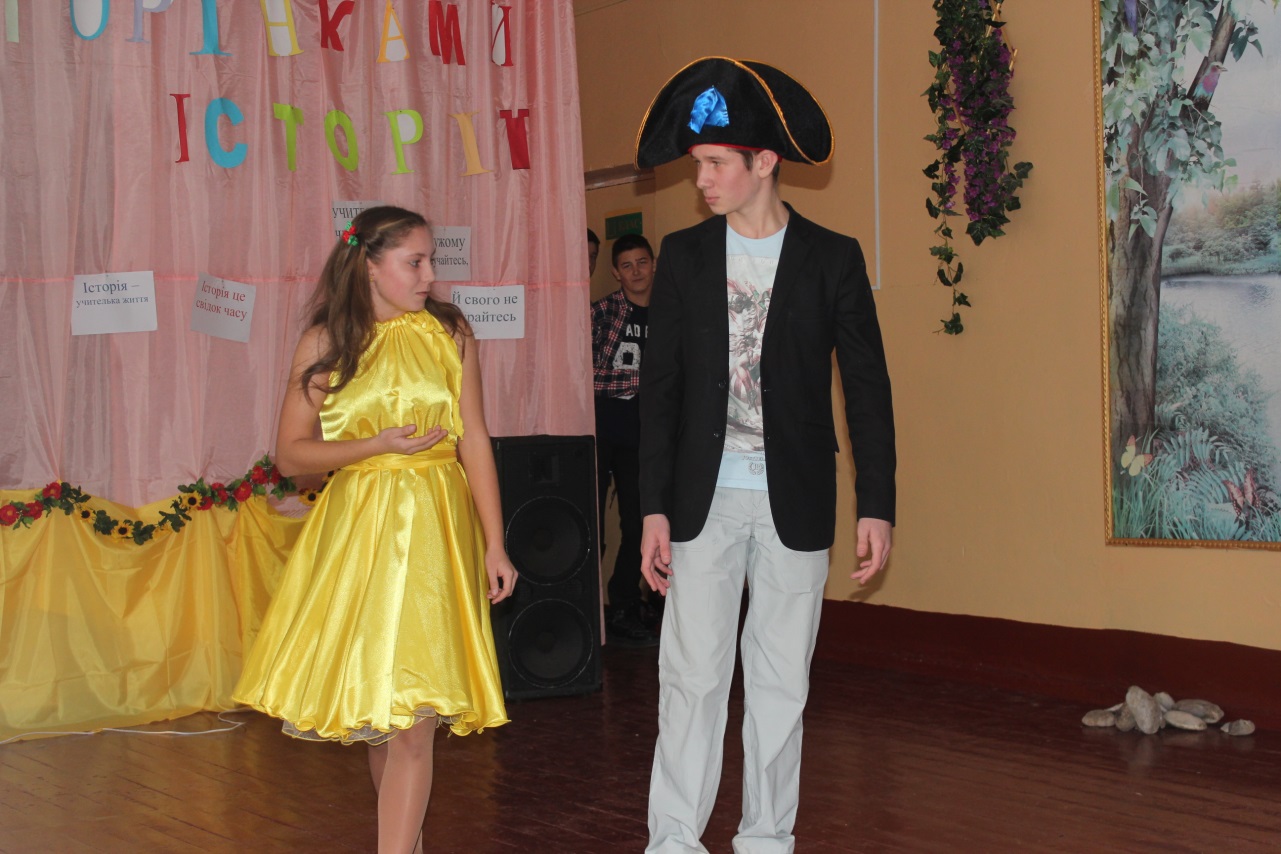 Нікого не лишили байдужими і трагічні сторінки історії нашого народу, учасники вшанували пам’ятьз агиблих під час Голодомору, трагічних подій на Майдані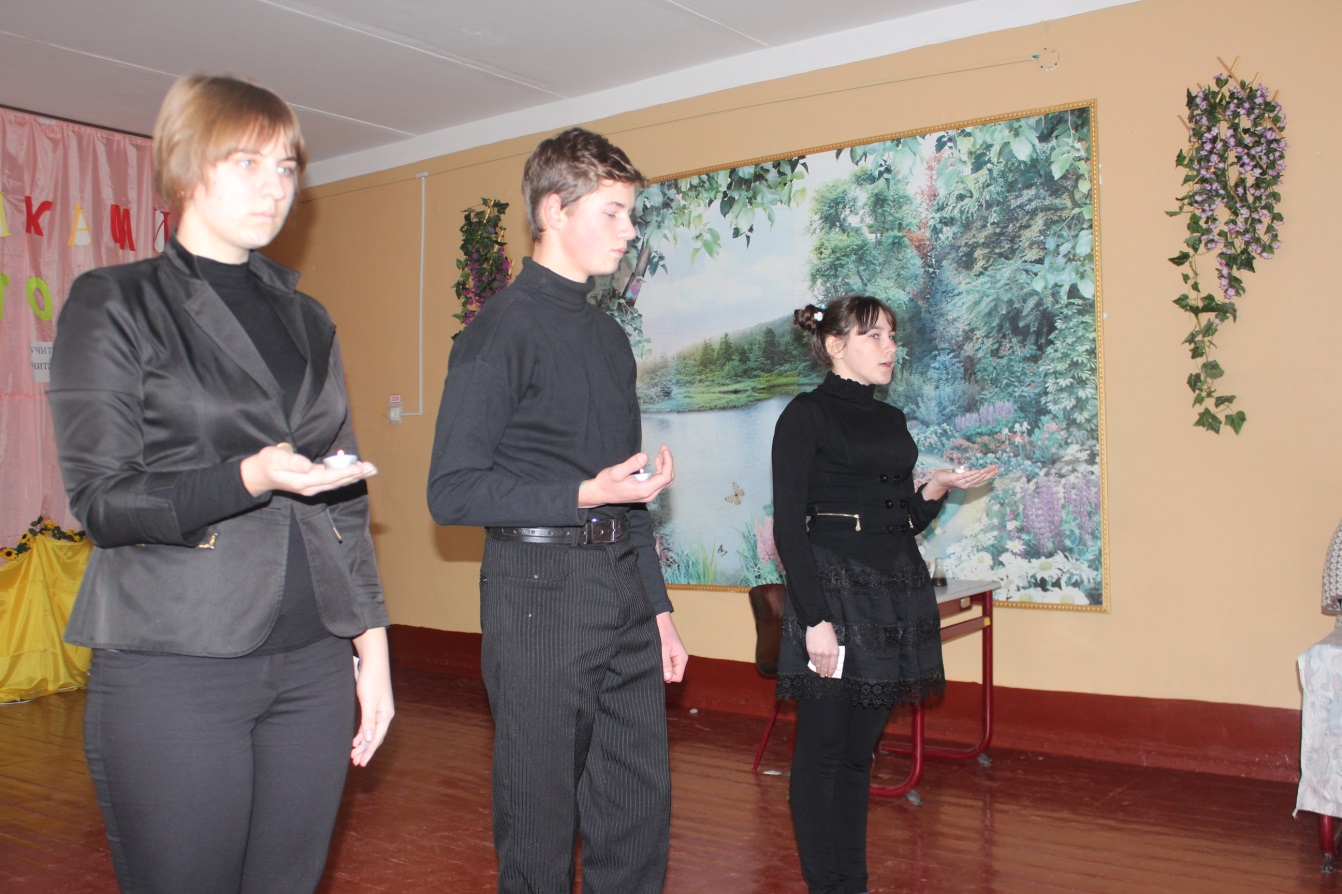 Паралельно із виступом проходив “Козацькийбатл”, у якому глядачі проявили  обізнаність  про добу Козаччини: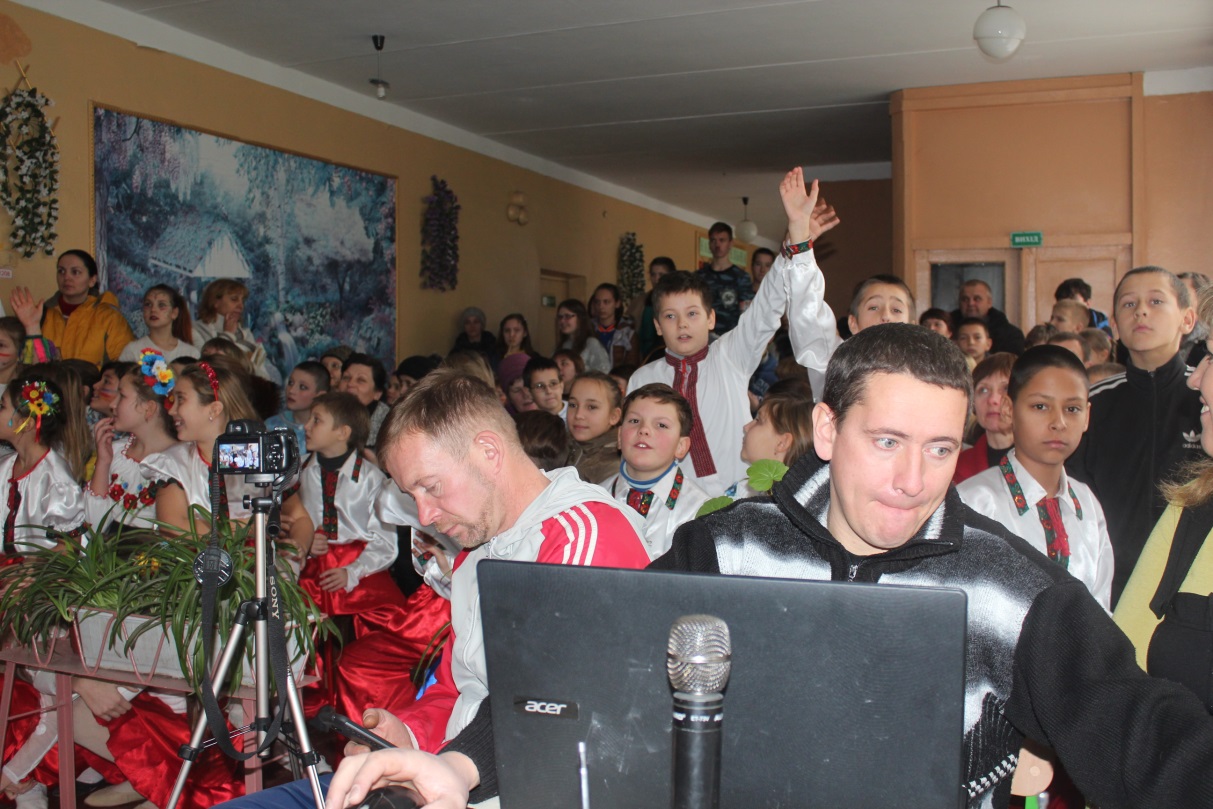 